上海分公司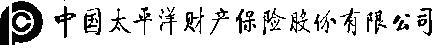 出 险 通 知 书注：“*”部分为必填项目，务必填写准确，填写不全或有误将影响理赔进度；银行账户必须提供本人储蓄账户（未成年人除外），开户行信息填写齐全。*被保险人*护照号码保险单号保险标的保险金额保险期限2019.8.4-8.9出险地点长崎出险日期8.6出险情况、主要原因及施救经过2019年8月04日开航的皇家加勒比游轮“海洋量子号”邮轮受热带风暴“范斯高”影响，造成日本长崎港取消，赔偿每位被保险人RMB400元。出险情况、主要原因及施救经过2019年8月04日开航的皇家加勒比游轮“海洋量子号”邮轮受热带风暴“范斯高”影响，造成日本长崎港取消，赔偿每位被保险人RMB400元。出险情况、主要原因及施救经过2019年8月04日开航的皇家加勒比游轮“海洋量子号”邮轮受热带风暴“范斯高”影响，造成日本长崎港取消，赔偿每位被保险人RMB400元。出险情况、主要原因及施救经过2019年8月04日开航的皇家加勒比游轮“海洋量子号”邮轮受热带风暴“范斯高”影响，造成日本长崎港取消，赔偿每位被保险人RMB400元。损失估计：RMB400损失估计：RMB400损失估计：RMB400损失估计：RMB400*持卡人：*开户银行名称：*开户银行信息：    省     市      支行*银行帐号：*联系人及电话：*持卡人：*开户银行名称：*开户银行信息：    省     市      支行*银行帐号：*联系人及电话：*被保险人（签名）：                  年   月   日*被保险人（签名）：                  年   月   日